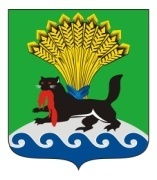         РОССИЙСКАЯ ФЕДЕРАЦИЯ           ИРКУТСКАЯ ОБЛАСТЬ           ИРКУТСКОЕ РАЙОННОЕ МУНИЦИПАЛЬНОЕ ОБРАЗОВАНИЕ         АДМИНИСТРАЦИЯ         ПОСТАНОВЛЕНИЕот «__21___»____05__________ 2019 г.					                     №___233_Об утверждении места и времени проведения мероприятий в рамках муниципальной программы Иркутского районного муниципального образования «Развитие культуры в Иркутском районном муниципальном образовании» на 2018-2023 годыВ целях реализации плана мероприятий муниципальной программы Иркутского районного муниципального образования «Развитие культуры в Иркутском районном муниципальном образовании» на 2018-2023 годы,  утвержденной постановлением администрации Иркутского районного муниципального образования от 01.12.2017  № 563, на основании  постановления администрации Иркутского районного муниципального образования от 15.02.2018 № 104 «Об утверждении положений о проведении районных мероприятий в сфере культуры»,  постановления от 15.02.2018 № 102 «Об утверждении положений о проведении районных мероприятий по реализации подпрограммы «Поддержка молодых дарований детского художественного образования и творчества в Иркутском районе» муниципальной программы Иркутского районного муниципального образования «Развитие культуры в Иркутском районном муниципальном образовании», постановления от 31.01.2019 № 37 «О внесении изменений в постановление администрации Иркутского районного муниципального образования от 15.02.2018 № 104 «Об утверждении положений о проведении районных мероприятий в сфере культуры», в соответствии со ст. 39, 45, 54 Устава Иркутского районного муниципального образования, администрация Иркутского районного муниципального образования:ПОСТАНОВЛЯЕТ:Утвердить  дату, время и место проведения следующих мероприятий:1) 28.09.2019 в 10.00 в МУК «Культурно-спортивный комплекс» Листвянского муниципального образования по адресу: п. Листвянка, 
ул. Горького, 89 – ежегодный  вокальный конкурс «Байкальская волна»;2)  16.11.2019 в 11.00 в МУК «Культурно-спортивный комплекс» Хомутовского муниципального образования по адресу: с. Хомутово, ул. Кирова, 10Б –  районный КВН;3) 09.12.2019 в 14.00 в Иркутском музыкальном театре имени 
Н.М. Загурского по адресу: г. Иркутск, ул. Седова, 29 – районное   мероприятиеторжественный Прием Мэра Иркутского района «Иркутский район – территория развития!»;4) 19.12.2019 в 12.00 в МУ СКСК Оёкского муниципального образования по адресу: с. Оёк, ул. Кирова, 91д – районное мероприятие «Ёлка Мэра для детей с ограниченными возможностями здоровья»;5) 25.12.2019 в 13.00 в Иркутском областном театре юного зрителя по адресу: г. Иркутск, ул. Ленина, 23 – ежегодное районное мероприятие «Ёлка Мэра для детей района».      	2. Отделу культуры, физической культуры и спорта Комитета по социальной политике администрации Иркутского районного муниципального образования организовать и провести мероприятия согласно настоящему постановлению.3. Опубликовать настоящее постановление в газете «Ангарские огни», разместить    в    информационно-коммуникационной    сети   «Интернет»   на официальном сайте Иркутского районного муниципального образования: www.irkraion.ru.       	4. Контроль исполнения настоящего постановления возложить на первого заместителя Мэра района.Мэр  района			                                                                  Л.П.Фролов